Casual User Form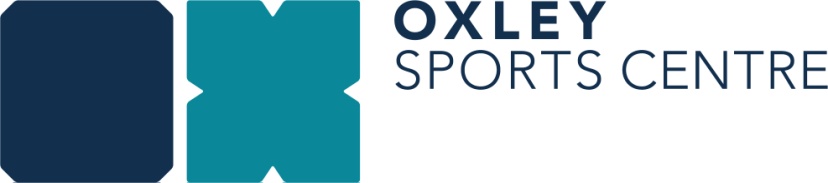 Applicant DetailsTitle __________________	D.O.B. ____/____/____		Card Number ____________________________First Name ____________________________________Surname _______________________________________Address _______________________________________________________________________________________________________________________________________ Postcode _________________________________Mobile ___________________________________________   Tel Home _________________________________Email ______________________________________Emergency ContactName _________________________Number ___________________Relationship _________________________Data Protection Act: The information you have provided will be stored on a central database. It will be used by Mulliner Trading Ltd and our supply management company Sherborne Sports & Leisure LTD trading as Oxley Sports Centre, who will administer leisure services and activities. If you would like to opt in to our marketing mailing list so that we can share our current offers, news and information with you, please tick the box below. We will never pass on your details on to third parties. You will be able to unsubscribe at any time. Please indicate if you wish to receive such information by ticking the relevant box:  	     YES  	NOPlease specify which ways we can contact you: 				Email 	Mail 	SMS	 Social Media 	TelephonePar-Q FormDo you currently or have you ever suffered from any of the following conditions? 	Tick box for yes.Heart or Circulatory problems?								Blood pressure problems?Joint, movement problems?Feel dizzy or imbalance during exercise?Currently pregnant or recently given birth?Health HistoryDo you currently receive medical care for or do any of the following affect you?Back/spinal pain?Headaches or migraines?Have you recently had surgery?Diabetes?Asthma or breathing problems?Are you currently being prescribed medication?	Or recently finished a course of medication?What is/was this treating? ______________________________________If you ticked any of the points above or if there is any other reason that you believe may prevent you from taking part in regular exercise please give information below, otherwise leave blank.______________________________________________________________________________________________________________________________________________________________________________________________DeclarationI have answered all question in this form honestly and I am aware that if I have answered yes to any of the questions I will need to consult my GP before commencing an exercise program, if at a later date there are any changes to my medical condition or health I agree to approach a member of staff and update the centre on any changes. I understand that I am ultimately responsible for my own health and wellbeing and therefore will exercise within my capabilities following the advice of medical practitioners and Oxley Sports Centre Staff at all times. Signature _______________________________________________________ Date _____/_____/_____